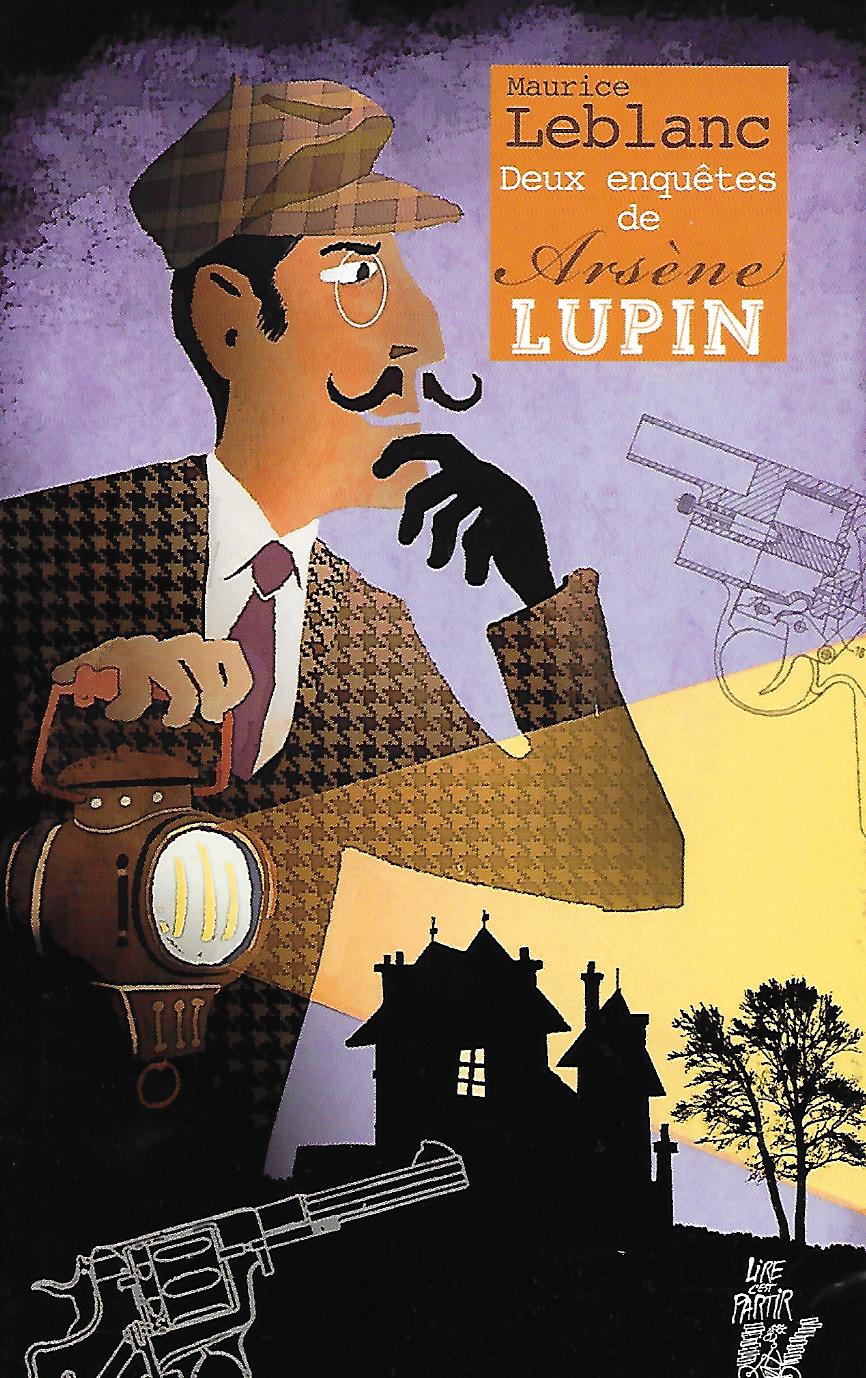 Littérature - Deux enquêtes d’Arsène LupinSéquenceSéance 1 Lecture orale par l’enseignant des pages 5 à 9 (L’écharpe de soie rouge). Résumé oral. Recherche sur l’auteur.[Les élèves doivent lire les pages 10 à 15 (L’écharpe de soie rouge) à la maison.]Séance 2 Résumé oral du chapitre. Activité sur le début de l’histoire. Remplissage des documents :	 Personnages : enquêteur.	 Vocabulaire : indice.	 Éléments : enquêteurs / indices. Lecture orale par l’enseignant des pages 16 à 20(L’écharpe de soie rouge) .[Les élèves doivent lire les pages 21 à 25 (L’écharpe de soie rouge) à la maison.]Séance 3 Résumé oral du chapitre. Remplissage des documents :	 Personnages : victime.	 Vocabulaire : crime / lieu.	 Éléments : victime / lieu / arme. Lecture orale par l’enseignant des pages 26 à 29 (L’écharpe de soie rouge).[Les élèves doivent lire les pages 30 à 36 (L’écharpe de soie rouge) à la maison.]Séance 4 Résumé oral du chapitre. Lecture orale par l’enseignant des pages 37 à 42 (L’écharpe de soie rouge). Remplissage des documents :	 Éléments : coupable / mobile.[Les élèves doivent lire les pages 43 à 50 (L’écharpe de soie rouge) à la maison.]Séance 5 Résumé oral du chapitre. Remplissage des documents :	 Personnages : juge / témoin / coupable.	 Vocabulaire : enquête / mobile / suspect / interrogatoire / alibi / filature.	 Éléments : indices / preuve. Lecture orale par l’enseignant des pages 53 à 57 (La mort qui rôde).[Les élèves doivent lire les pages 58 à 62 (La mort qui rôde) à la maison.]Séance 6 Résumé oral du chapitre. Activité sur le chapitre. Remplissage des documents :	 Éléments : enquêteur / lieu. Lecture orale par l’enseignant des pages 63 à 67 (La mort qui rôde).[Les élèves doivent lire les pages 68 à 73 (L’écharpe de soie rouge) à la maison.]Séance 7 Résumé oral du chapitre. Activité sur le chapitre. Remplissage des documents :	 Éléments : crime / victime / arme du crime. Lecture orale par l’enseignant des pages 74 à 79 (La mort qui rôde).[Les élèves doivent lire les pages 80 à 86 (L’écharpe de soie rouge) à la maison.]Séance 8 Résumé oral du chapitre. Lecture orale par l’enseignant des pages 87 à 94 (La mort qui rôde). Remplissage des documents :	 Éléments : arme du crime / indices / coupable / mobile.Deux enquêtes d’Arsène Lupin (Maurice Leblanc)Le livreTitre : .............................................................................................................Auteur : .............................................................................................................Illustrateur : .............................................................................................................Éditeur : .............................................................................................................L’auteurL’auteur, (nom) .............................................................. est né en (année)................................. à (ville de naissance) ................................................. .Il a écrit des romans (genres) ................................................. et d’.................................................. .Son personnage le plus célèbre est (nom) ................................................................. , surnommé (surnom) le ............................................................................ .Les nouvelles L’écharpe de soie rouge et La mort qui rôde ont été publiés dans le recueil (nom du recueil) ....................................................................................................... , en (année) ............................. .Deux enquêtes d’Arsène Lupin (Maurice Leblanc) CorrigéLe livreTitre : Deux nouvelles d’Arsène LupinAuteur : Maurice LeblancIllustrateur : Grégoire VallancienÉditeur : Lire c’est partirL’auteurL’auteur, (nom) Maurice Leblanc est né en (année) 1864 à (ville de naissance) Rouen.Il a écrit des romans (genres) policiers etd’aventures.Son personnage le plus célèbre est (nom) Arsène Lupin,surnommé (surnom) le gentleman-cambrioleur.Les nouvelles L’écharpe de soie rouge et La mort qui rôde ont été publiés dans le recueil (nom du recueil) Les confidences d’Arsène Lupin, en (année) 1913.Deux enquêtes d’Arsène Lupin (Maurice Leblanc)L’histoire policièreDeux enquêtes d’Arsène Lupin (Maurice Leblanc) CorrigéL’histoire policièreLittérature - Deux enquêtes d’Arsène LupinRésumé pour l’enseignantDeux enquêtes d’Arsène Lupin (Maurice Leblanc)L’écharpe de soie rougeDeux enquêtes d’Arsène Lupin (Maurice Leblanc) CorrigéL’écharpe de soie rougeDeux enquêtes d’Arsène Lupin (Maurice Leblanc)L’écharpe de soie rouge (pages 10 à 15)1 - Indique si ces informations sont vraies ou fausses.Ganimard a appelé Arsène Lupin pour lui demander de l’aide. 		 ........................L’homme aux peaux d’orange voulait simplement attirer Ganimard.		 ........................Ganimard est content de revoir Arsène Lupin.					 ........................Les indices que possède Arsène Lupin ont été jetés dans un fleuve.		 ........................2 - Parmi les indices ci-dessous, barre ceux qui ne sont pas dans l’histoire.un encrier - une corde - un pistolet - un morceau de journal - une empreinte de chaussure - une perruque - un morceau d’écharpeDeux enquêtes d’Arsène Lupin (Maurice Leblanc)L’écharpe de soie rouge (pages 10 à 15)1 - Indique si ces informations sont vraies ou fausses.Ganimard a appelé Arsène Lupin pour lui demander de l’aide. 		 ........................L’homme aux peaux d’orange voulait simplement attirer Ganimard.		 ........................Ganimard est content de revoir Arsène Lupin.					 ........................Les indices que possède Arsène Lupin ont été jetés dans un fleuve.		 ........................2 - Parmi les indices ci-dessous, barre ceux qui ne sont pas dans l’histoire.un encrier - une corde - un pistolet - un morceau de journal - une empreinte de chaussure - une perruque - un morceau d’écharpeDeux enquêtes d’Arsène Lupin (Maurice Leblanc)L’écharpe de soie rouge (pages 10 à 15)1 - Indique si ces informations sont vraies ou fausses.Ganimard a appelé Arsène Lupin pour lui demander de l’aide. 		 ........................L’homme aux peaux d’orange voulait simplement attirer Ganimard.		 ........................Ganimard est content de revoir Arsène Lupin.					 ........................Les indices que possède Arsène Lupin ont été jetés dans un fleuve.		 ........................2 - Parmi les indices ci-dessous, barre ceux qui ne sont pas dans l’histoire.un encrier - une corde - un pistolet - un morceau de journal - une empreinte de chaussure - une perruque - un morceau d’écharpeDeux enquêtes d’Arsène Lupin (Maurice Leblanc)L’écharpe de soie rouge (pages 10 à 15) Corrigé1 - Indique si ces informations sont vraies ou fausses.Ganimard a appelé Arsène Lupin pour lui demander de l’aide. 		 fauxL’homme aux peaux d’orange voulait simplement attirer Ganimard.		 vraiGanimard est content de revoir Arsène Lupin.					 fauxLes indices que possède Arsène Lupin ont été jetés dans un fleuve.		 vrai2 - Parmi les indices ci-dessous, barre ceux qui ne sont pas dans l’histoire.un encrier - une corde - un pistolet - un morceau de journal - une empreinte de chaussure - une perruque - un morceau d’écharpeLittérature - Deux enquêtes d’Arsène LupinRésumé pour l’enseignantDeux enquêtes d’Arsène Lupin (Maurice Leblanc)La mort qui rôdeDeux enquêtes d’Arsène Lupin (Maurice Leblanc) CorrigéLa mort qui rôdeDeux enquêtes d’Arsène Lupin (Maurice Leblanc)La mort qui rôde (pages 58 à 62)1 - Sur la feuille de classeur, réponds aux questions suivantes.a) Comment s’appelle la jeune femme avec qui discute Arsène Lupin ?b) Comment Arsène Lupin est-il au courant ce qui lui arrive ?c) Qu’arrive-t-il au père de la jeune femme ?2 - Sur la feuille de classeur, parmi tous ces « accidents », recopie ceux qui sont vraiment arrivés à la jeune femme. Elle a failli recevoir une brique sur la tête. Elle a presque été renversée par une calèche. Elle a commencé à s’étouffer en mangeant de la viande. Elle est tombée dans l’eau à cause d’un pont qui a lâché. Elle s’est perdue au milieu d’une forêt. Elle a été frôlée par une balle.Deux enquêtes d’Arsène Lupin (Maurice Leblanc)La mort qui rôde (pages 58 à 62)1 - Sur la feuille de classeur, réponds aux questions suivantes.a) Comment s’appelle la jeune femme avec qui discute Arsène Lupin ?b) Comment Arsène Lupin est-il au courant ce qui lui arrive ?c) Qu’arrive-t-il au père de la jeune femme ?2 - Sur la feuille de classeur, parmi tous ces « accidents », recopie ceux qui sont vraiment arrivés à la jeune femme. Elle a failli recevoir une brique sur la tête. Elle a presque été renversée par une calèche. Elle a commencé à s’étouffer en mangeant de la viande. Elle est tombée dans l’eau à cause d’un pont qui a lâché. Elle s’est perdue au milieu d’une forêt. Elle a été frôlée par une balle.Deux enquêtes d’Arsène Lupin (Maurice Leblanc)La mort qui rôde (pages 58 à 62)1 - Sur la feuille de classeur, réponds aux questions suivantes.a) Comment s’appelle la jeune femme avec qui discute Arsène Lupin ?b) Comment Arsène Lupin est-il au courant ce qui lui arrive ?c) Qu’arrive-t-il au père de la jeune femme ?2 - Sur la feuille de classeur, parmi tous ces « accidents », recopie ceux qui sont vraiment arrivés à la jeune femme. Elle a failli recevoir une brique sur la tête. Elle a presque été renversée par une calèche. Elle a commencé à s’étouffer en mangeant de la viande. Elle est tombée dans l’eau à cause d’un pont qui a lâché. Elle s’est perdue au milieu d’une forêt. Elle a été frôlée par une balle.Deux enquêtes d’Arsène Lupin (Maurice Leblanc)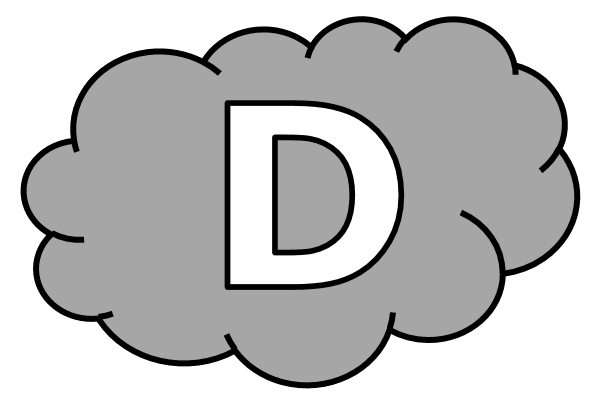 La mort qui rôde (pages 58 à 62)1 - Réponds aux questions suivantes.a) Comment s’appelle la jeune femme avec qui discute Arsène Lupin ? La jeune femme s’appelle ...................................................................b) Comment Arsène Lupin est-il au courant ce qui lui arrive ? Arsène Lupin est au courant de ce qui lui arrive, car ................................ ............................................................................................................c) Qu’arrive-t-il au père de la jeune femme ? Le père de la jeune femme est ............................................................. ............................................................................................................2 - Parmi tous ces « accidents », surligne ceux qui sont vraiment arrivés à la jeune femme. Elle a failli recevoir une brique sur la tête. Elle a presque été renversée par une calèche. Elle a commencé à s’étouffer en mangeant de la viande. Elle est tombée dans l’eau à cause d’un pont qui a lâché. Elle s’est perdue au milieu d’une forêt. Elle a été frôlée par une balle.Deux enquêtes d’Arsène Lupin (Maurice Leblanc)La mort qui rôde (pages 58 à 62) Corrigé1 - Sur la feuille de classeur, réponds aux questions suivantes.a) Comment s’appelle la jeune femme avec qui discute Arsène Lupin ? Jeanne Darcieux.b) Comment Arsène Lupin est-il au courant ce qui lui arrive ? Par une lettre qu’elle a écrite.c) Qu’arrive-t-il au père de la jeune femme ? Il est très malade.2 - Sur la feuille de classeur, parmi tous ces « accidents », recopie ceux qui sont vraiment arrivés à la jeune femme. Elle a failli recevoir une brique sur la tête. Elle a presque été renversée par une calèche. Elle a commencé à s’étouffer en mangeant de la viande. Elle est tombée dans l’eau à cause d’un pont qui a lâché. Elle s’est perdue au milieu d’une forêt. Elle a été frôlée par une balle.Deux enquêtes d’Arsène Lupin (Maurice Leblanc)La mort qui rôde (pages 68 à 73)Sur la feuille de classeur, réponds aux questions suivantes.a) Qu’arrive-t-il à Jeanne ?b) Pourquoi ne meurt-elle pas ?c) Que décident de faire les deux hommes pour la protéger ?d) Où se rend Arsène au lieu de se reposer ?Deux enquêtes d’Arsène Lupin (Maurice Leblanc)La mort qui rôde (pages 68 à 73)Sur la feuille de classeur, réponds aux questions suivantes.a) Qu’arrive-t-il à Jeanne ?b) Pourquoi ne meurt-elle pas ?c) Que décident de faire les deux hommes pour la protéger ?d) Où se rend Arsène au lieu de se reposer ?Deux enquêtes d’Arsène Lupin (Maurice Leblanc)La mort qui rôde (pages 68 à 73)Sur la feuille de classeur, réponds aux questions suivantes.a) Qu’arrive-t-il à Jeanne ?b) Pourquoi ne meurt-elle pas ?c) Que décident de faire les deux hommes pour la protéger ?d) Où se rend Arsène au lieu de se reposer ?Deux enquêtes d’Arsène Lupin (Maurice Leblanc)La mort qui rôde (pages 68 à 73)Sur la feuille de classeur, réponds aux questions suivantes.a) Qu’arrive-t-il à Jeanne ?b) Pourquoi ne meurt-elle pas ?c) Que décident de faire les deux hommes pour la protéger ?d) Où se rend Arsène au lieu de se reposer ?Deux enquêtes d’Arsène Lupin (Maurice Leblanc)La mort qui rôde (pages 68 à 73)Sur la feuille de classeur, réponds aux questions suivantes.a) Qu’arrive-t-il à Jeanne ?b) Pourquoi ne meurt-elle pas ?c) Que décident de faire les deux hommes pour la protéger ?d) Où se rend Arsène au lieu de se reposer ?Deux enquêtes d’Arsène Lupin (Maurice Leblanc)La mort qui rôde (pages 68 à 73) Réponds aux questions suivantes.a) Qu’arrive-t-il à Jeanne ? Jeanne ............................................................................................ ..........................................................................................................b) Pourquoi ne meurt-elle pas ? Jeanne ne meurt pas car ................................................................... ......................................................................................................... ..........................................................................................................c) Que décident de faire les deux hommes pour la protéger ? Pour la protéger, les deux hommes décident de ................................... ......................................................................................................... .........................................................................................................d) Où se rend Arsène au lieu de se reposer ? Au lieu de se reposer, Arsène se rend ................................................ ......................................................................................................... .........................................................................................................Deux enquêtes d’Arsène Lupin (Maurice Leblanc)La mort qui rôde (pages 68 à 73) CorrigéSur la feuille de classeur, réponds aux questions suivantes.a) Qu’arrive-t-il à Jeanne ? Jeanne boit du poison, présent dans son infusion.b) Pourquoi ne meurt-elle pas ? Car elle n’a bu que deux ou trois gorgées.c) Que décident de faire les deux hommes pour la protéger ? Ils décident de rester auprès de Jeanne pour la nuit.d) Où se rend Arsène au lieu de se reposer ? Arsène se rend à Paris.Les personnagesLes personnagesL’............................................La personne qui ............................................. ce qui s’est passé et qui veut retrouver le ......................................... .La ..........................................La personne qui a ........................................... le ............................................ .Le ..........................................La personne qui a ............................................. le .................................................... .Le ..........................................La personne qui a .......................... quelque chose d’important pour l’.................................................... .Le .........................................La personne qui .......................................... le ..................................................... .Le vocabulaireLe vocabulaireLe ......................................... (ou le ................................. )La ........................................................................ qui a été faite : ................................................................... .................................................................................... ................................................................................ ................................................ du crime........................................ qui a été utilisée pour commettre un crime : ................................................. ................................................................................... .............................................................................. ................................................ du crime.............................................................. où le crime a été commis...............................................Recherche d’....................................................... pour trouver le ............................................................... ..................................................................................................... qui permet de comprendre ce qui s’est passé. .................................................................................................... qui établit la ............................................. sur ce qui s’est passé. ................................................................................................ pour laquelle le crime a été commis : ............................................................ ................................................................................... .............................................................................. .................................................Personne dont on pense qu’elle a ........................................... le crime, et sur laquelle on ..................................................... ...............................................Moment où l’enquêteur ............................................... un ........................................................... ..................................................................................................... d’un suspect ................................................... quand un crime a été commis...............................................L’enquêteur ...................................... un suspect pour savoir ce qu’il .......................................... .Les personnagesLes personnagesL’enquêteurLa personne qui cherche ce qui s’est passé et qui veut retrouver le coupable.La victimeLa personne qui a subi le crime.Le coupableLa personne qui a commis le crime.Le témoinLa personne qui a vu quelque chose d’important pour l’enquête.Le jugeLa personne qui condamne le coupable.Le vocabulaireLe vocabulaireLe crime (ou le délit)La mauvaise action qui a été faite : vol, meurtre, dégradation...Arme du crimeArme qui a été utilisée pour commettre un crime : pistolet, couteau, marteau, corde...Lieu du crimeEndroit où le crime a été commis.EnquêteRecherche d’indices pour trouver le coupable.IndiceÉlément qui permet de comprendre ce qui s’est passé. PreuveÉlément qui établit la vérité sur ce qui s’est passé.MobileRaison pour laquelle le crime a été commis : argent, vengeance, jalousie, colère...SuspectPersonne dont on pense qu’elle a commis le crime, et sur laquelle on enquête.InterrogatoireMoment où l’enquêteur interroge un suspect.AlibiPrésence d’un suspect ailleurs quand un crime a été commis.FilatureL’enquêteur suit un suspect pour savoir ce qu’il fait.PagesRésumé1 - L’écharpe de soie rouge1 - L’écharpe de soie rouge5 à 9Alors que l’inspecteur Ganimard marche dans la rue, il surprend l’étrange manège d’un homme, qui se baisse régulièrement pour poser des peaux d’orange sur le sol : il décide donc de le suivre.La scène se reproduit régulièrement. À chaque fois que l’homme dépose un morceau de peau d’orange, un enfant trace juste après une croix entourée d’un cercle à la craie blanche, au même endroit.Devant le ministère de l’intérieur, puis le palais de l’Élysée, le manière reprend : mais cette fois-ci, c’est deux croix, puis trois qui sont tracées. L’inspecteur Ganimard, très intrigué, commence à s’inquiéter.Après s’être échangé un objet, l’homme mystérieux et l’enfant pénètrent dans une maison aux volets clos, exceptés ceux du deuxième et troisième étage.10 à 15L’inspecteur pénètre dans la maison à leur tour et entend des bruits de lutte. Il monte les escaliers en vitesse et découvre que les bruits sont provoqués par les deux personnages qui tapent sur le sol avec des chaises.Entre alors un jeune homme qui remercie les deux premiers personnages pour avoir accompli leur mission : attirer Ganimard jusqu’ici !Il s’agit d’Arsène Lupin, qui explique qu’il n’avait pas d’autre solution pour que l’inspecteur accepte de le voir seul...Ganimard, très en colère après son vieil ennemi, accepte malgré tout de l’écouter.Lupin explique que, la veille au soir, en passant sous le Pont-Neuf, un batelier a entendu un objet tomber dans l’eau. Son chien l’a récupéré, le batelier a alors découvert divers objets (un éclat de verre provenant d’un monocle, un bout de carton, un morceau de journal hippique appartenant à un abonné, un encrier, un morceau de soie rouge) qu’il a confié ce matin à Arsène Lupin.16 à 20Lupin propose alors à Ganimard de l’aide à résoudre cette affaire. L’inspecteur ne réagit pas à la proposition. Le jeune homme commence alors à déduire des informations à partir des indices étalés sur la table : selon lui, un homme élégant a poignardé et étranglé une dame, avant de jeter tous les objets compromettant dans la Seine.Très fier de ses déductions, Lupin attend la réaction de Ganimard, qui ne vient pas.Le jeune homme explique à l’inspecteur la raison de cette entrevue : comme il n’a pas le temps de s’occuper de cette affaire, il la confie au policier pour qu’il la résolve. Il ne conserve que l’étoffe rouge. Il lui donne rendez-vous un mois plus tard pour confier à l’inspecteur la partie de l’écharpe qu’il emmène avec lui.21 à 25Lupin quitte alors la pièce sans que Ganimard puisse le suivre. L’inspecteur est très méfiant. Sur le chemin de son bureau, il décide que cette affaire n’est qu’une farce, à laquelle il ne donnera pas suite.Arrivé au quai des Orfèvres, on lui apprend que son patron l’attend rue de Berne, pour une nouvelle affaire : l’assassinat d’une chanteuse, Jenny Saphir.Quand on lui explique les circonstances de la mort, Ganimard réalise que Lupin avait raison sur toute la ligne !Comme prévu par Lupin, la victime portait toujours autour du cou l’écharpe de soie rouge avec laquelle elle a été étranglée : il s’agit d’une importante pièce à conviction.26 à 29Comme la chambre a été retournée, le mobile du crime pourrait être un saphir qui avait été offert par un russe à la chanteuse.Cette nouvelle affaire laisse évidemment Ganimard sans voix.Le juge d’instruction révèle à l’inspecteur que depuis quelques temps, un homme est fréquemment venu voir la chanteuse le soir, en restant parfaitement incognito : c’est cet homme qu’il s’agit de retrouver.Ganimard se promet donc de résoudre cette affaire, mais sans utiliser aucun des éléments fournis par Lupin.Sans aucune piste à suivre, l’inspecteur se résout à suivre celle ouverte par son ennemi, et récupère les différentes pièces à conviction.30 à 36L’inspecteur trouve sans difficulté la pâtisserie d’où provient la boite en carton. La vendeuse lui confirme qu’un homme porteur d’un monocle est venu acheté des pâtisseries la veille au soir.Le morceau de journal lui permet de trouver le titre de la parution, puis la liste des abonnés demeurant dans le secteur du crime.Ganimard envoie alors ses hommes chercher le mystérieux suspect. Le soir même, un homme correspondant parfaitement à la description est repéré : M. Prévailles.L’inspecteur annonce à son chef que tout est prêt pour l’arrestation et lui explique quels éléments lui ont permis de venir aussi rapidement au bout de son enquête (mais sans lui révéler le rôle joué par Arsène Lupin).Le chef confit alors l’arrestation à Ganimard lui-même.Dans la soirée, les policiers attendent puis cueillent le suspect. Celui-ci, acculé contre un mur, attrape un pistolet et tente de tuer l’inspecteur, manquant son coup. M. Prévailles (de son vrai nom Thomas Derocq) est finalement arrêté et incarcéré : il est suspecté pour l’affaire en cours, ainsi que pour d’autres, non élucidées jusque-là.Demeure un problème important : le suspect a un alibi solide pour le soir du meurtre (il était aux Folies-Bergère), et les preuves concrètes manquent.37 à 42Le juge explique la difficulté de la situation à Ganimard, puis lui indique que retrouver l’autre bout de l’étoffe serait d’une grande aide pour confondre le meurtrier.Après des jours passés en vain à reprendre et à refaire l’enquête, Ganimard avoue au juge qu’aucun élément nouveau n’est disponible. Ce dernier annonce donc à l’inspecteur qu’il va laisser tomber cette enquête. Ganimard lui demande un jour supplémentaire, afin de récupérer l’autre bout de l’étoffe.L’inspecteur se rend au rendez-vous initialement fixé par Lupin, en ayant pris soin de disposer ses hommes près du bâtiment. Il ne trouve d’abord personne dans l’appartement, puis son ennemi apparait, se vantant d’avoir tout deviné, depuis l’enquête jusqu’à la nécessité pour l’inspecteur de récupérer le morceau d’écharpe.Ganimard récupère donc le morceau d’écharpe, et y trouve une empreinte ensanglantée de main gauche parfaite, ce qui permettra la conclusion de l’enquête !43 à 50Arsène Lupin demande à voir la première partie de l’écharpe. Il défait le petit gland ornemental et y récupère le fameux saphir de la chanteuse.Ganimard comprend alors que toutes les manœuvres de Lupin avait dès le début pour but que l’inspecteur lui fournisse la première partie de l’étoffe, celle qui contient le saphir.Pendant la discussion animée qui suit cette révélation, Ganimard tente de s’approcher d’une fenêtre pour alerter ses hommes, mais Lupin a verrouillé les portes. L’inspecteur sort alors son arme, mais Lupin le convainc que la poudre a été rendue inutilisables par sa femme de ménage.Comprenant qu’une lutte physique est perdue d’avance, Ganimard tente malgré tout de barrer la route de Lupin, mais en vain. Celui-ci quitte l’appartement, en laissant une lettre à un des hommes de l’inspecteur, dans la rue. Ganimard lit le mot où Arsène Lupin lui explique que la poudre était en fait tout à fait bonne.Les éléments de l’histoireLes éléments de l’histoireEnquêteurs..........................................................................................................Crime..........................................................................................................Victime..........................................................................................................Lieu du crime..........................................................................................................Arme du crime....................................................................................................................................................................................................................Indices............................................................................................................................................................................................................................................................................................................................................................................................................................................................................................................................................................................................................................................................Coupable..........................................................................................................Mobile..........................................................................................................Les éléments de l’histoireLes éléments de l’histoireEnquêteursGanimard et Arsène Lupin.CrimeAssassinat.VictimeJenny Saphir.Lieu du crimeAppartement de Jenny Saphir.Arme du crimeCouteau et écharpe de soie rouge.IndicesUn éclat de verre provenant d’un monocle, un bout de carton, un morceau de journal hippique appartenant à un abonné, un encrier, un morceau de soie rouge, un autre morceau de soie rouge avec une empreinte.CoupableM. Prévailles (Thomas Derocq).MobileVol du saphir.PagesRésumé2 - La mort qui rôde2 - La mort qui rôde53 à 57Arsène Lupin tente, en vain, de trouver une entrée pour pénétrer dans le domaine de Maupertuis : une petite porte est verrouillée de l’intérieur ; l’entrée principale est gardée.Il décide de lancer une corde jusqu’à un grand arbre, qui déborde depuis l’intérieur de la propriété.Une fois à l’intérieur, Lupin observe de loin le château. Comme trois heures sonnent, une jeune femme blonde sort du château, donnent quelques miettes aux oiseaux puis avance en direction du jeune homme. Aux deux tiers du chemin, un gros chien retenu par une chaîne aboie sur la jeune dame, qui montre d’abord de l’indifférence, puis de l’agacement. Le chien redouble d’aboiements et de volonté de sauter sur la femme, si bien que la chaîne se brise et fond sur elle.Une détonation se fait alors entendre et le chien s’effondre : Arsène Lupin vient d’abattre la bête d’un coup de revolver. La dame, encore sous le choc, remercie le jeune homme, qui se présente sous le nom de Jean Dubreuil.58 à 62Arsène Lupin regarde la chaîne du chien et constate qu’elle avait été limée. Il demande à la dame si la détonation avait pu être entendue par quelqu’un, elle lui répond négativement : ni son père malade et alité, ni les domestiques n’ont pu voir ni entendre quoi que ce soit.Lupin est donc libre d’informer la jeune fille, qui se nomme Jeanne Darcieux, des raisons de sa présence. Quelques jours auparavant, cette dernière a rédigé puis déchiré une lettre à destination de Marcelline, une de ses amies, à Versailles. Cette lettre a été reconstituée et apportée au jeune homme. Cette nouvelle irrite la jeune femme, qui consent malgré tout à écouter son interlocuteur : il lui apprend qu’elle est menacée de mort, et dresse la liste de tous les derniers « accidents », dû selon elle au hasard, et qui ont failli lui coûté la vie, comme elle le narrait elle-même dans sa lettre.C’est pour rester discret dans ces circonstances qu’Arsène Lupin a choisi de ne pas entrer par la porte.Devant la démonstration du jeune homme, la femme finit par admettre qu’elle est en danger, et se demande même si ce n’est également le cas de son père, frappé par une maladie mystérieuse.Après lui avoir fait la démonstration que la chaîne du chien a été limée, Arsène Lupin s’engage donc à la sortir de ce mauvais pas, à la condition qu’elle lui fasse entièrement confiance.63 à 67Arsène interroge la jeune femme pour savoir qui aurait pu détériorer la chaîne, mais selon elle Baptiste, le garde, est hors de tout soupçon. Durant la conversation, elle confie qu’elle n’a ni frère ni sœur, et que sa mère est morte quand elle avait cinq ans.Elle n’a que son père, à qui elle a parlé de ses « accidents ». Cela a fortement contrarié le docteur Guéroult, médecin de la famille, et qui demande qu’on ne donne pas d’émotion forte au vieil homme, très malade.Lupin dispose d’assez d’éléments pour le moment, et il demande à Jeanne de prétendre que c’est elle qui a abattu le chien, et de ne parler de la présence du jeune homme à personne.Les jeunes gens se séparent alors, Arsène indique qu’il reviendra au château le soir-même. Avant de partir, il fait le tour du jardin, déverrouille la porte du potager qu’il avait repérée, s’empare de la clé puis sort et s’en va.Dans le village, Arsène rend visite au docteur Guéroult en se présentant comme Paul Daubreuil, travaillant pour le service de la Sûreté.Il explique toute l’affaire au médecin, qui accepte que le jeune homme l’accompagne au château, le soir-même. Il l’introduit comme étant un jeune collègue qui lui succèdera.68 à 73Lupin assiste à la consultation. Alors que les deux hommes sortent de la pièce, le plus jeune interroge le médecin sur d’éventuelles causes externes à cette étrange maladie : en somme, est-ce qu’elle peut avoir été provoquée par une personne mal intentionnée. Docteur Guéroult concède qu’il pourrait s’agir d’un empoisonnement dont il ignore l’origine potentiel. Durant cette discussion, Lupin aperçoit Jeanne qui boit une infusion en faisant une grimace. Il se précipite et questionne la jeune femme qui indique avoir trouvé un goût particulier et inhabituel à la boisson. Le docteur goûte à son tour et confirme que le breuvage est empoisonné.Jeanne est alors prise de douleurs fulgurantes. Les deux hommes la couchent et lui administrent une médication qui lui permettra de supporter les douleurs et de tenir le coup.Lupin inspecte les placards et les cuisines, et en profite pour interroger la cuisinière, le domestique et le garde Baptiste.Le docteur l’informe que Jeanne est hors de danger, car elle n’a avalé qu’une faible dose de poison.C’est maintenant évident : une personne qui va et vient comme bon lui semble dans la propriété, tente d’attenter aux jours de M. Darcieux et de sa fille. Mais impossible pour l’heure de savoir de qui il s’agit...Lupin propose donc que les deux hommes restent au château, au prétexte que la santé du vieil homme se dégrade. Ils se mettent d’accord pour rester auprès de M. Darcieux à tour de rôle. Quand c’est au tour de Lupin de pouvoir se reposer, il en profite pour sortir du château et se rendre à Paris, afin de confier des recherches à certains de ses amis.Ceci fait, le jeune homme se dépêche de retourner au château.74 à 79Arrivé au château et soulagé que tout le monde se remette, Lupin exige que Jeanne quitte le château au plus vite. Il lui demande d’annoncer son départ pour le lendemain matin afin de rejoindre son amie de Versailles pour une semaine ou deux. Il souhaite également que le docteur prévienne M. Darcieux, en lui précisant qu’il rejoindra sa fille dès que ses forces le lui permettront.Leur besogne faite, les deux hommes quittent le château en précisant au garde que M. Darcieux peut les appeler en cas de nécessité. Ils rejoignent le village alors que la soirée s’avance. En chemin, Lupin explique au médecin que Jeanne va être assassinée dans la nuit. Leur départ du château n’a donc d’autre but que de laisser le tueur préparer son ouvrage.Le jeune homme expose son plan au vieil homme et lui demande de rentrer chez lui, puis d’en ressortir après s’être assuré que personne ne l’a suivi. Il devra alors retourner au domaine, y entrer à 11 heures grâce à la clé du potager, enjamber une fenêtre, se glisser dans la chambre de Jeanne et attendre en silence avec elle.Selon Lupin, le tueur entrera par une fenêtre entrouverte, tout comme lui. Cela leur permettra alors de démasquer le malfaiteur. Le médecin promet qu’il respectera ce plan.Les hommes se quittent, et Lupin part de son côté. À 11 heures, le jeune homme pénètre dans le domaine en utilisant la même technique que précédemment. Une fois dans l’arbre, il entend du bruit et comprend que son plan a été découvert. Il aperçoit une silhouette en train d’épauler un fusil, entend une détonation, ressent une douleur à la poitrine puis tombe de l’arbre.80 à 86Suivant les recommandations de Lupin, le docteur pénètre dans le château puis dans la chambre de Jeanne. Il la rassure puis lui demande de laisser la fenêtre ouverte. Après de longues minutes d’attente, ils sentent quelqu’un entrer dans la chambre, par la fenêtre. Le docteur prend son pistolet à la main, et attend que l’intrus s’approche davantage pour lui tirer dessus.Après quelques secondes, un bruit se fait entendre puis une lumière éclaire l’intrus : il s’agit de M. Darcieux ! La lumière vient de Lupin, qui s’est introduit à son tour dans la pièce. Un coup de feu est tiré par le docteur. Le père de Jeanne réussit à s’enfuir de la chambre.Lupin s’assure que le vieil homme est bel et bien parti, demande au docteur de s’occuper de Jeanne qui s’est évanouie, puis visite les pièces du château : M. Darcieux n’est pas dans sa chambre, il semble avoir quitter le château. 87 à 94Le jeune enquêteur constate que M. Darcieux utilisait une corde à nœuds pour quitter sa chambre la nuit venue. Lupin retrouve le docteur, qui lui explique que Jeanne est très choquée d’avoir compris que son père voulait la tuer. Le jeune homme n’est pas inquiet et affirme qu’elle s’en remettra rapidement. Devant l’étonnement du médecin, il explique que Jeanne n’est pas la fille de M. Darcieux. Celui-ci, est simplement son beau-père. Son vrai père est mort rapidement après sa naissance, puis sa mère a épousé un cousin de son mari, avant de mourir à son tour.M. Darcieux se fait donc passer pour le père de Jeanne, qui ignore elle-même tout de la situation. Ces informations surprenantes ont été retrouvées par les amis de Lupin.Lupin livre la vérité sur cette affaire : Melle Darcieux va devenir majeure dans quelques jours. C’est donc elle qui va hériter de la fortune laisser par sa mère. Cela n’arrange évidemment pas M. Darcieux, qui est en difficulté financière. On peut penser que Jeanne aurait laissé au vieil homme la gestion des affaires familiales, mais tous deux sont opposés sur un sujet important : Jeanne souhaite épouser le frère de son amie Marcelline, ce que refuse M. Darcieux pour ne pas perdre la jouissance de l’héritage. Melle Darcieux attendait donc sa majorité pour épouser son fiancé.L’annonce du départ de Jeanne le lendemain matin a précipité la mise à exécution du plan de M. Darcieux. Celui-ci s’est douté du retour de Lupin, et l’a attendu auprès de l’arbre. C’est le portefeuille du jeune homme qui a stoppé la balle, et qui lui a sauvé la vie.Il a pu épier et suivre M. Darcieux sans que celui-ci ne se doute de sa présence.Quand ce dernier a pénétré dans la chambre de Jeanne, Lupin l’y a suivi et s’est assuré que Jeanne voit bien la tête de son agresseur, afin d’accepter plus facilement la vérité par la suite.Arsène charge le médecin d’expliquer toute l’histoire à Jeanne dès son réveil, puis de fournir par la suite des explications sur la disparition de M. Darcieux.Le médecin le remercie vivement et demande au jeune homme à qui il peut écrire pour raconter ses exploits dans cette affaire. Lupin lui répond qu’une lettre adressée à Ganimard sera la bienvenue !Les éléments de l’histoireLes éléments de l’histoireEnquêteurs..........................................................................................................Crime..........................................................................................................Victime..........................................................................................................Lieu du crime..........................................................................................................Arme du crime....................................................................................................................................................................................................................Indices............................................................................................................................................................................................................................................................................................................................................................................................................................................................................................................................................................................................................................................................Coupable..........................................................................................................Mobile....................................................................................................................................................................................................................Les éléments de l’histoireLes éléments de l’histoireEnquêteursArsène Lupin.CrimeTentative d’assassinat.VictimeJeanne Darcieux.Lieu du crimeChâteau de Maupertuis.Arme du crimeBrique, pistolet, pont abîmé, chien, poison, couteau.IndicesVictime bientôt majeure, histoire de la famille, fortune de M. Darcieux, flagrant délit.CoupableM. Darcieux.MobileArgent : récupérer l’héritage de sa belle-fille.